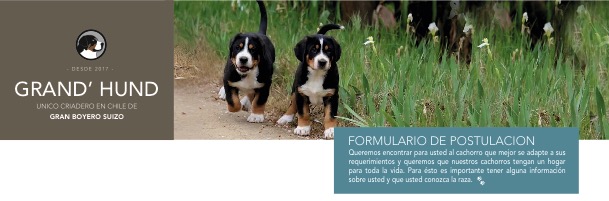 Nombre completo, edad, ocupación.Mencione las edades de los integrantes de su familia:Ciudad y país de residencia.¿Cómo conoció usted esta raza?¿Ha tenido antes un Gran Boyero Suizo?¿Ha tenido o tiene perros de otras razas? Cuáles?¿Por qué quiere usted un perro de esta raza en particular?¿Vive usted en casa o departamento? De 1 o más pisos? ¿Busca usted una mascota o perro para exposición y crianza? Es usted criador o particular?¿Vivirán niños con el perro? ¿De qué edades?¿Cuántas horas pasará solo al día el perro? ¿Quién será la persona que cuidará al perro durante el día y por cuántas horas?¿Qué actividades le gustaría realizar con su perro?¿Conoce usted algunas cualidades de la raza que pueda mencionar?¿Conoce usted las enfermedades que podrían llegar a afectar a esta raza?¿Está usted dispuesto a tener un gasto mensual importante en comida, accesorios, chequeos veterinarios y otros?Mencione sus últimos 3 perros, edad de fallecimiento y causa:Todos los integrantes de su hogar están de acuerdo en incorporar un Gran Boyero Suizo a la familia?Alguna vez usted ha tenido que dejar a alguno de sus perros por alguna razón de fuerza mayor? Por favor cuéntenos:¿Tiene planeado ampliar su familia con nuevos niños?Muchas gracias por completar este formulario.Lo contactaremos pronto.GRAND’ HUND 